   Erasmus+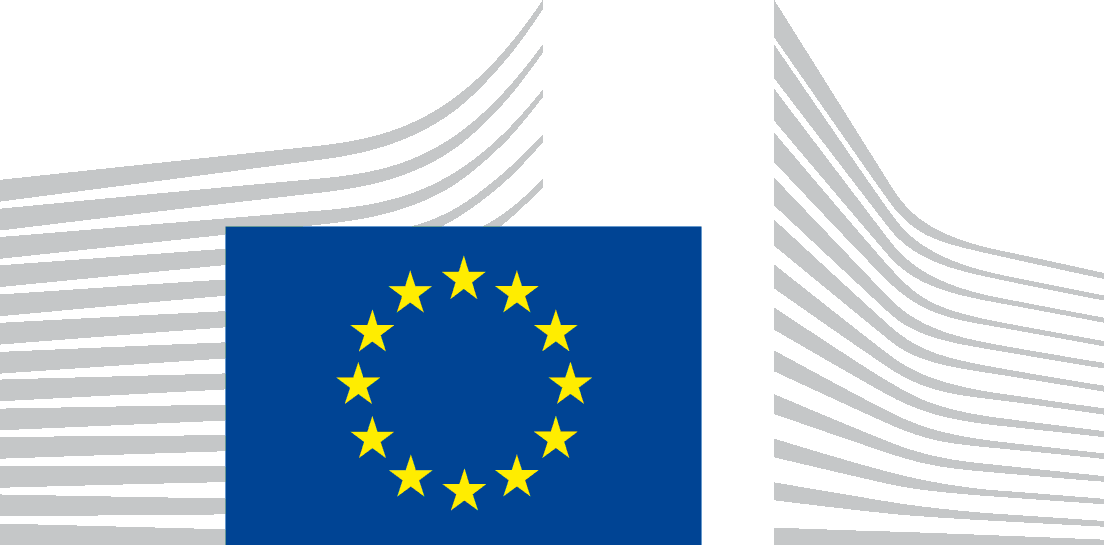 PROJEKTS YODA MENTORSUZAICINĀJUMS DALĪBAI PROJEKTĀ SPORTISTIEMIevadsProfesionālā izaugsme sportā ir svarīga katram jaunajam sportistam. Tāpat arī pieaug dažādu sporta pasākumu nozīme sabiedrībā. Bieži vien sportisti mēģina apvienot sporta karjeru ar studijām. Īpaši aktuāli tas ir jaunībā, kad sportists uzsāk gan profesionālo karjeru sportā, gan vienlaikus vēlas iegūt augstāko izglītību. Šajā brīdī sākas duālā sporta karjera.Projekta YODA MENTORS mērķis ir mācību programmas izstrāde sporta duālās karjeras mentoriem, lai apmācītu viņus sniegt padomus un atbalstu sportistiem duālās karjeras laikā, sākot no vidējās izglītības līdz augstākajai izglītībai.Šis aicinājums dalībai projektā ir paredzēts sportistiem, kuriem mērķis ir gan profesionālā sporta karjera, gan augstākā izglītība.Kopumā tiks izvēlēti 8 sportisti (studenti), tostarp 4 sportisti (studenti) ar īpašām vajadzībām, kuriem mācību programmas laikā būs iespēja iegūt mentorus. Jau šobrīd ir noslēgusies mentoru atlase, kuras laikā tika atlasīti labākie mentori, kuriem ir pieredze un izpratne gan par profesionālo sportu, gan augstāko izglītību. MērķisProjekta mērķis ir veicināt līdzsvaru starp profesionālo sporta karjeru un izglītības iegūšanu, sniedzot atbalstu sportistiem, tostarp sportistiem ar īpašām vajadzībām.Atlases kritērijiPrasības kandidātiem:- minimālais vecums - 15 gadi- amatieri vai profesionāli sportisti- jebkura kursa studentiAtlases termiņiKandidātiem jāaizpilda pieteikums tiešsaistē no 2019. gada 3. septembra līdz 2019. gada 4. oktobrim plkst. 12.00 (CET).Atlases process- No pieteikumiem tiks izveidotas divas punktu tabulas – sportistiem bez īpašām vajadzībām un sportistiem ar īpašām vajadzībām.- Katras valsts ekspertu komiteja laika posmā no 2019. gada 8. līdz 25. oktobrim intervēs tās pašas valsts sportistus.- Atlases rezultāti sastāvēs 50% apmērā no tiešsaistes pieteikumā iegūtajām atbildēm un 50% individuālajām intervijām ar ekspertiem.- Fināla atlasei tiks izvirzīti pirmie 4 pretendenti no katras tabulas. Ja no vienas sadaļas ir pieejami mazāk nekā 4 kandidāti, trūkstošo kandidātu skaits tiks pievienots no otras sadaļas.- Rezultātus 30. oktobrī katrs partneris publicēs savā oficiālajā tīmekļa vietnē un projekta konsorcija tīmekļa vietnē (www.yodamentors.eu). PiezīmesIzvēlētajiem nepilngadīgajiem sportistiem no vecākiem vai likumīgā aizbildņa tiks pieprasīta oficiāla atļauja dalībai projektā.Pielikumi. 1Atlases kritēriji – sasniegami sportā.ApbalvojumiMax 40Olimpisko / paralimpisko spēļu medaļas ieguvējs40Pasaules čempionāta medaļas ieguvējs30Eiropas čempionāta medaļas ieguvējs20Nacionālā čempionāta medaļas ieguvējs15Vietējo čempionātu medaļu ieguvējs5Neviena no iepriekšminētajām atbildēm0LīdzdalībaMax 30Dalība olimpiskajās / paralimpiskajās spēlēs30Dalība pasaules čempionātos25Dalība Eiropas čempionātos20Dalība nacionālajos čempionātos15Dalība vietējos čempionātos5Neviena no iepriekšminētajām atbildēm0Nacionālā komandaMax 15Nacionālās komandas loceklis15LīgumiMax 15Profesionāla sportista līgums ar Sporta klubu15Sportista – amatiera līgums ar Sporta klubu10Ir bijusi samaksa no sporta kluba 5Neviena no iepriekšminētajām atbildēm0KopāMax 100